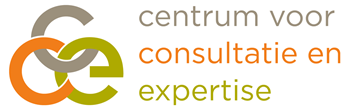 CursusCursus emotionele ontwikkeling in relatie tot probleemgedrag uitvoering voor coördinatoren (online)DoelDeelnemers krijgen kennis en handvatten aangereikt over nieuwe ontwikkelingen en verschillende concepten rondom emotionele ontwikkeling en invalshoeken in relatie tot probleemgedrag, van de kritiek daarop en van het geboden alternatief. Deelnemers zijn in staat kritisch te kijken naar dit concept om vervolgens te kijken hoe deze kennis in consultatietrajecten kan worden gebruikt (wat betekent dit voor het werk van de coördinator?).  InhoudEmotionele ontwikkeling is een belangrijke invalshoek om probleemgedrag te verklaren en te begrijpen. Bovendien speelt het onderwerp emotionele ontwikkeling in veel consultaties een rol.Binnen deze cursus wordt ingegaan op nieuwe ontwikkelingen op dit gebied en er wordt vanuit verschillende invalshoeken gekeken naar emotionele ontwikkeling in relatie tot probleemgedrag. De docenten beschikken over theoretische als praktijkgerichte expertise.Bij de start plaatsen wij de cursus binnen het kader van de CCE visie op probleemgedrag. De verschillende invalshoeken worden vervolgens interactief gepresenteerd, waarbij de dialoog tussen docent en deelnemers een belangrijk onderdeel is. De cursus  wordt op een  kritisch constructieve wijze afgesloten, waarbij eigen meningsvorming over het concept emotionele ontwikkeling centraal staat.DoelgroepCoördinatoren werkzaam bij het CCE (Centrum voor Consultatie en Expertise).DocentenAngelique PetersLex Wijnroks Gerrit VigneroBianca VugtsYvonne ZimmermanVaste docent die alle dagen aanwezig is: Hester Tilstra.Aantal dagen5 dagdelen